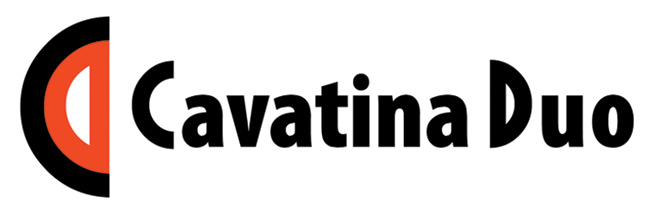 Eugenia Moliner, Flute    Denis Azabagic, GuitarJohann Sebastian Bach 			Sonata in E minor for flute and continuo (BWV 1034) Adagio ma non tantoAllegroAndanteAllegroFernando Sor (1778-1839)								Variations on "O Cara Armonia" from Mozart’s The Magic Flute (Adapted/arranged for flute and guitar by Alan Thomas)Johann Sebastian Bach (1685-1750)Sonata in E major for flute and continuo (BWV 1035) Adagio ma non tantoAllegroAndanteAllegro------------------------------------Intermission---------------------------------------------------Johan Sebastian BachPrelude, Fugue and Allegro, (BWV 998)Solo guitarClarice Assad (1977-)								Three Balkan pieces (Commissioned by the Cavatina Duo)Ratchenitsa (trad. Bulgarian)Ajde slusaj, slusaj (trad. Macedonian)Kalajdzijsko Oro (trad. Macedonian)Alan Thomas (1968- )								Fantasy on themes from "La Traviata", After Krakamp, Briccialdi and Tarrega (Commissioned by the Cavatina Duo)Denis Azabagic plays with D'Addario StringsEugenia Moliner plays with a Brannen-Cooper Flute